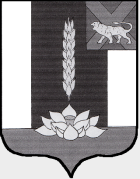 АДМИНИСТРАЦИЯСИБИРЦЕВСКОГО ГОРОДСКОГО ПОСЕЛЕНИЯПОСТАНОВЛЕНИЕ« 08 » августа  2017 г.                                  пгт. Сибирцево                                       №771«Об изменении вида разрешенногоиспользования земельному участкуиз земель населённых пунктов»В соответствии с Правилами землепользования и застройки Сибирцевского городского поселения, утвержденных Решением муниципального комитета Сибирцевского городского поселения от 23.12.2014 г № 238, Федеральным законом РФ «Об общих принципах организации местного самоуправления в Российской Федерации» от 06.10.2003 № 131-ФЗ, Уставом муниципального образования Сибирцевское городское поселение, администрация Сибирцевского городского поселения ПОСТАНОВЛЯЕТ:1. Изменить вид разрешенного использования земельному участку с кадастровым номером 25:22:130001:293, категория земель - земли населённых пунктов, местоположение: установлено относительно ориентира, расположенного в границах участка. Почтовый адрес ориентира: Приморский край, р-н Черниговский, с. Монастырище, ул. Почтовая, д.40, кв.1,  площадью 2213 кв.м. разрешенное использование: «для индивидуального жилищного строительства и ведения личного подсобного хозяйства», с вида «для индивидуального жилищного строительства и ведения личного подсобного хозяйства» на вид «ведение личного подсобного хозяйства».2. Настоящее постановление вступает в силу со дня подписания и подлежит опубликованию на официальном сайте Сибирцевского городского поселения (http://sibircevo.ru).Глава администрации Сибирцевского городского поселения		    		   		        А. Н. Шейко